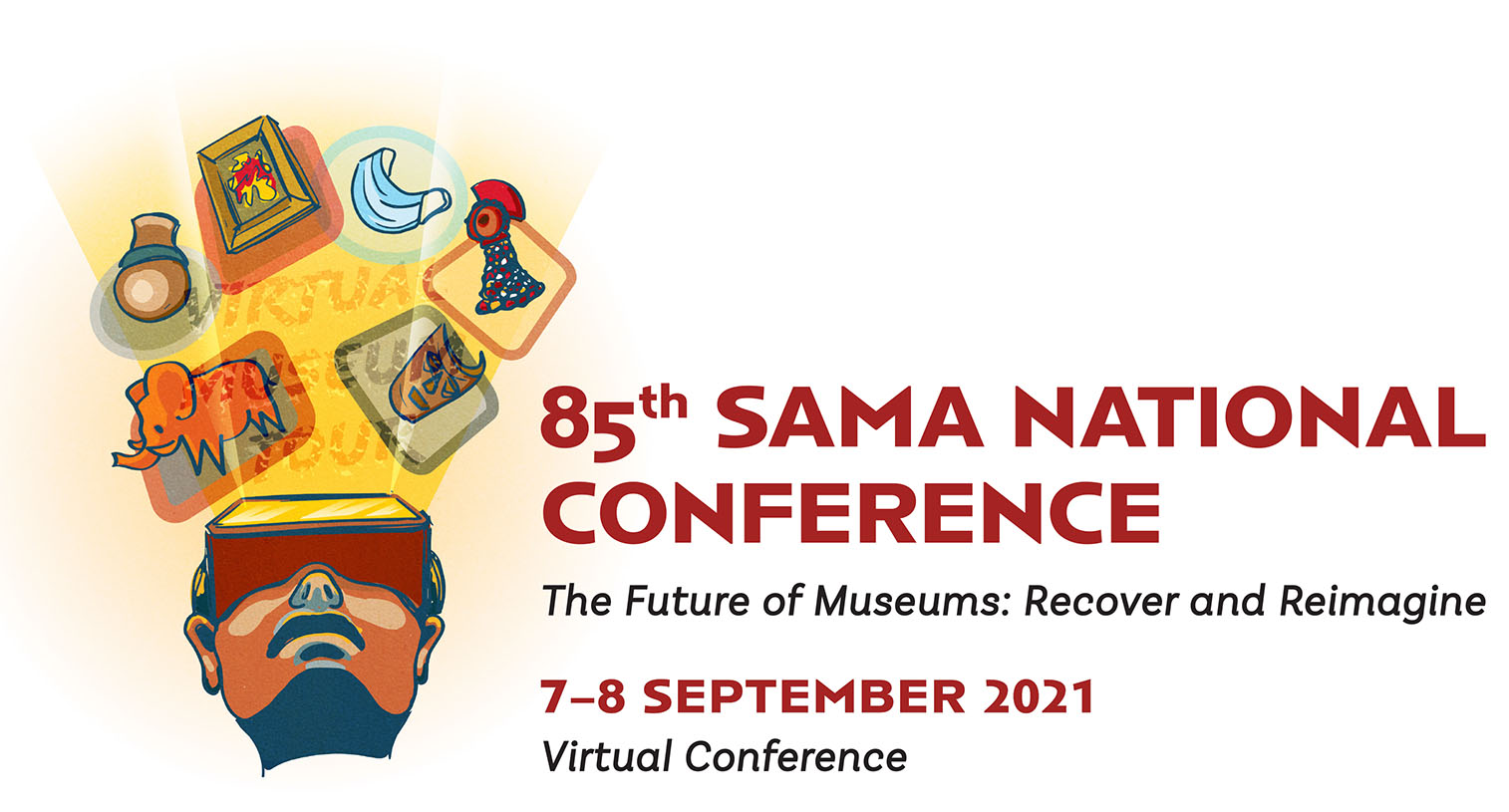 FINAL CIRCULARManual registration form included in this document.The 85th South African Museums Association 2021 National Conference will be held online on 7- 8 September 2021 from 10:00 – 16:00 daily. The theme is: “The Future of Museums: Recover and Reimagine.”When the organising committee had to decide on a theme, the ICOM 2021 theme was a perfect fit, condensing all our emotions and struggles into a few words because we realized that the world has changed, and we need to recover and reimagine going forward.The year 2020 has been like no other. The Covid-19 crises has swept the whole world abruptly, affecting every aspect of our lives, from interactions with our loved ones, to the way we perceive our homes and cities, to our work and its organisation. Some already pressing issues have been exacerbated, questioning the very structure of our societies: the call for equality is stronger than ever.Museums are no exceptions to these changes, and the cultural sector is among the most affected: surveys conducted by ICOM and other international organisations present a dire situation for museums and their professionals, with serious economic, social and psychological repercussions in the short and long term alike.This crisis also served as a catalyst for crucial innovations that were already underway, notably an increased focus on digitisation and the creation of new forms of cultural experience and dissemination.This is a pivotal moment for our society, and we call museums to embrace it and lead the change. The time is now to rethink our relationship with the communities we serve, to experiment with new and hybrid models of cultural fruition and to strongly reaffirm the essential value of museums for the construction of a just and sustainable future. We must advocate for the creative potential of culture as a driver for recovery and innovation in the post-Covid era.The theme: “The Future of Museums: Recover and Reimagine”, invites museums, their professionals and communities to create, imagine and share new practices of (co-)creation of value, new business models for cultural institutions and innovative solutions for social, economic and environmental challenges of the present.Sources:ICOM 18 May 2021 Communication Kit.ICOM Bimonthly Digest from the Museum Network April-May 2021.RegistrationThe registration fee from 20 August 2021 is freeRegistration closes on 27 August 2021Please register for the conference:Manual registration – registration form on the next page.Please complete and submit the registration form and send to Melissa Lindeque MelissaL@TSHWANE.GOV.ZA Please make a copy of this document available to colleagues who may wish to attend the conference/receive the conference circular.A link to attend the Conference will be send at the beginning of September 2021 to all delegates who have registered.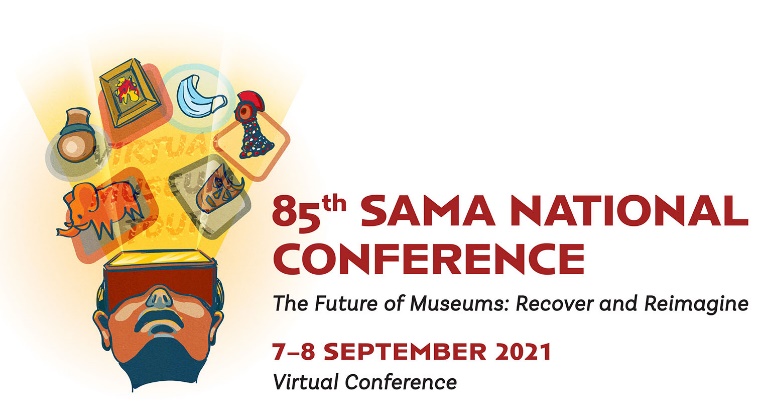 ________________________________________________________________________REGISTRATION FORMRegistration closes on 27 August 2021I wish to attend the conference		Date: _____August 2021Send your registration to: Please complete and submit the registration form and send to:to Melissa Lindeque MelissaL@TSHWANE.GOV.ZA  or Talita Fourie talitafourie13@gmail.com or talita.fourie@postoffice.co.za or Fax to 086 560 4132Registration closes on 27 August 2021       (Please make a copy of this available to colleagues who may wish to attend the          conference/receive the conference circular)A link to attend the Conference will be send at the beginning of September 2021 to all delegates who have registered.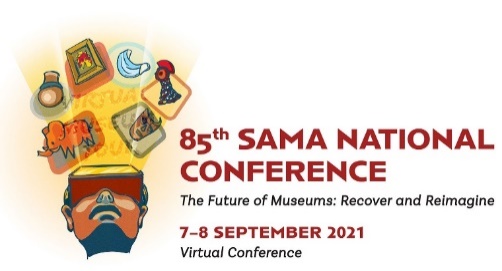 85th South African Museums Association National ConferenceThe Future of Museums: Recover and ReimagineConference Final Draft Programme7- 8 September 2021Daily from 10:00 – 16:0014:00 	South African Museums Association Annual General Meeting South African Museums Association Presidential inaugurationAnnouncementsSpeakers – Dr Helene VollgraaffNovice Speaker AwardFitzsimmons AwardPresidential AwardDesign Awards – Lemohang ZincumeCategory A Publications in book form (more than 4 pages) such as brochures, information booklets, annual reports, newsletters, monographs, exhibition catalogues, guides, educational resource material, etc. This division also includes educational posters and poster presentations. Category B Publicity material or promotional material (less than 4 pages). Flyers, bookmarks, folders, floor plans, marketing posters, suites of material such as an advert, invitation, name tag, menu/programme for an event, or museum stationery letterhead, comps-slips, gift certificate, loan form, etc. Category C Websites. For this division museums must submit a colour print of the site’s Home Page.TitleFirst NameSurnameMuseum/OrganisationMuseum/OrganisationSAMA membership number (optional)Contact numberContact numberCell number:Physical addressPhysical addressE-mail AddressSIGNATUREDATETuesday 7 September 2021Tuesday 7 September 2021Tuesday 7 September 2021Session 1     Opening SessionSession Chair: Dr Bongani NdlovuSession 1     Opening SessionSession Chair: Dr Bongani NdlovuSession 1     Opening SessionSession Chair: Dr Bongani Ndlovu09:45Sign in commencesAll10:00-10:05 Welcome by SAMA North ChairpersonTalita Fourie10:05 – 10:15Session ChairDr Bongani Ndlovu10:15 - 10:25SAMA Presidential addressDr Helene Vollgraaff10:25 - 10:55 Opening AddressMs Mbali Hlope, MEC Gauteng Department of Sports, Arts, Culture and Recreation.10:55 – 11:35Keynote addressRecover and Reimagine: Becoming Beacons of Hope: The Future of Museums.Dr Samuel IsaacsSession 2    Presentations and discussionsThe Future of Museums: Recover and ReimagineSession Chair: Ishmael MbhokodoSession 2    Presentations and discussionsThe Future of Museums: Recover and ReimagineSession Chair: Ishmael MbhokodoSession 2    Presentations and discussionsThe Future of Museums: Recover and ReimagineSession Chair: Ishmael Mbhokodo11:35 – 11:40Session ChairIshmael Mbhokodo11:40 – 12:00The museums’ role in out-of-home entertainment.Ms Sabine LehmanFounder of CuriositasAAVEA12:00 – 12:20COVID-19 Pandemic – The Opportunity in the Crisis.Ms Beulah MosupyeHauweng12:20 – 12:40Museums as spaces for dialogue.Mr Andre CroucampTotem Media12:40 – 13:00Questions and answersQuestions and answers13:00 – 13:15BreakBreakSession 3    Presentations and discussionsThe Future of Museums: Recover and ReimagineSession Chair: Tazneem WentzelSession 3    Presentations and discussionsThe Future of Museums: Recover and ReimagineSession Chair: Tazneem WentzelSession 3    Presentations and discussionsThe Future of Museums: Recover and ReimagineSession Chair: Tazneem Wentzel13:15-13:20Session ChairTazneem Wentzel13:20-13:40Museum Diversity in Africa: Museums, related exhibitionary institutions and non-state players.Prof Jesmael MatagaSol Plaatjie universityDr Thomas ThondhlanaGreat Zimbabwe UniversityProf Dawson MunjeriGreat Zimbabwe University13:40-14:00Reinventing the interlinkage of museums and schools.Dr Roger LaytonRoger Layton and Associates (RLA)14:00-14:20COVID and Funding fiasco the Heritage Arts Cultural Sector FacesSir Nicolas WolpeThe Lilliesleaf Trust14:20-14:40Questions and answersPanel discussionSession 4    Presentations and discussionThe Johannesburg Manifesto and a Social Compact for MuseumsSession Chair: Dr Jillian CarmenPanel discussionSession 4    Presentations and discussionThe Johannesburg Manifesto and a Social Compact for MuseumsSession Chair: Dr Jillian CarmenPanel discussionSession 4    Presentations and discussionThe Johannesburg Manifesto and a Social Compact for MuseumsSession Chair: Dr Jillian Carmen14:40-14:45Session ChairDr Jillian Carmen14:45-15:50The Johannesburg Manifesto and a Social Compact for Museums.Dr Jillian CarmenEmilia PotenzaSteven Sack15:50-16:00Closure for day 1Talita FourieWednesday 8 September 2021Wednesday 8 September 2021Wednesday 8 September 2021Session 5    Presentations and discussionsThe Future of Museums: Recover and ReimagineSession Chair: Lemohang ZincumeSession 5    Presentations and discussionsThe Future of Museums: Recover and ReimagineSession Chair: Lemohang ZincumeSession 5    Presentations and discussionsThe Future of Museums: Recover and ReimagineSession Chair: Lemohang Zincume09:45Sign in commencesAll10:00-10:10Session ChairLemohang Zincume10:10-10:30Recovering and Reimagining: a constitutional vision.Mr Francois Lion-CachetConstitutional Court Trust10:30-10:50Cultural, node tourism defining the Drakensberg.Ms Celeste RossouwThe KwaZulu-Natal Amafa and Research Institute10:50-11:10Practices and challenges in digital holocaust and genocide education: the case study of the Johannesburg Holocaust & Genocide Centre (JHGC).Mr Mdudzi NtuliJohannesburg Holocaust & Genocide CentreMrs Catherine BoydJohannesburg Holocaust & Genocide Centre11:10-11:30 Questions and answersSession 6   Presentations and discussionsNovice SpeakersSession Chair: Catherine SnellSession 6   Presentations and discussionsNovice SpeakersSession Chair: Catherine SnellSession 6   Presentations and discussionsNovice SpeakersSession Chair: Catherine Snell11:35-11:45Session ChairCatherine Snell11:45-11:55The KwaZulu-Natal Museum Entomology Collection.Ms Mandisa NdlovuKwaZulu-Natal Museum11:55-12:05An overview of the collection of mollusks in the KwaZulu-Natal Museum.Ms Nelisiwe ManukuzaKwaZulu-Natal Museum12:05-12:15Workbench: A Tool in Specify to import Data.Mr Siyabonga ZamisaKwaZulu-Natal Museum12:15-12:25Can Post-Covid era drive digitisation to digital transformation in the KwaZulu-Natal Museum.Mr Matabaro ZiganiraKwaZulu-Natal Museum12:25-12:35Questions and answers12:35—12:50 Break12:35—12:50 Break12:35—12:50 BreakSession 7    Presentations and discussionsGovernanceSession Chair: Ayanda SimelaneSession 7    Presentations and discussionsGovernanceSession Chair: Ayanda SimelaneSession 7    Presentations and discussionsGovernanceSession Chair: Ayanda Simelane12:50-12:55Session chairAyanda Simelane12:55-13:15Digitisation PolicyMr Maano MuhadiNational Department of Sport, Arts and Culture.13:15-13:35National Policy on the Repatriation and Restitution of Human Remains and Heritage Objects.Ms Reinette StanderNational Department of Sport, Arts and Culture.13:35-13:45Questions and answers.13:45-13:55Conference closure.Talita Fourie